A cargo de: CONSORCIO DE PROTECCION MARINAPECU                                   ÍNDICEANTEDENTES Y JUSTIFICACION…………………………………………………………………03ANTECEDENTES……………………………………………………………………………….03 JUSTIFICACIÓN………………………………………………………………………………..04GENERALIDADES………………………………………………………………………………05OBJETIVOS, ESTRATEGIA Y CONCEPTOS DEL PLAN DE CONTIGENCIA………….09         2.1. OBJETIVO GENERAL…………………………………………………………………………...09         2.2. OBJETIVOS ESPECÍFICOS………………………………………………………………….	.09         2.3. ESTRATEGIAS ……………………………………………………………………………........09                  2.4. METODOLOGIA DEL PLAN DE CONTINGENCIA……………………………………..09    2.5. CONCEPTOS BÁSICOS ……………………………………………………………………….11III. MEDIDAS Y CONTIGENCIAS ………………………………………………………………………….14IDENTIFICACION DE LOS ESCENARIOS RIESGOS ……………………………14 3.1.1. RIESGO GENERALES DEL PROYECTO…………………………………………….15  3.1.2. RIESGO EN EL AREA DE INTERVENCION………………………………………15 3.2.      ANÁLISIS DEL DISCURSO ………………………………………………	…………17IDENTIFICACIÓN DEL ESCENARIO ……………………………………………………..17IV.CONSIDERACIONES FINALES: MEDIDAS Y CONTINGENCIAS……………………………	194.1. RECLAMOS DE BENEFICIARIOS…………………………………………………………194.2. RECLAMO DE DIRIGENTES ………………………………………………………………194.3. RECLAMO DE AUTORIDADES ……………………………………………….…….……194.4. RECLAMO DE SINDICATOS ………………………………………………………………194.5. PROTOCOLO ANTE ACTIVIDADES NO DESARROLLADAS …………………….20V. OTRAS ESTRATEGIAS DE INTERVENCIÓN SOCIAL AL EJECUTARSE EN LA ETAPA DE OBRA……………………………………………………………………………………………………........20VI. LÍNEAS ESTRATÉGICAS DE INTERVENCIÓN SOCIALEN EN OBRA DE ACUERDO AL PLAN DE CONTINGENCIA…………………………………………………………………………………….21VII. MATERIALES DE APOYO………………………………………………………………………………..21VIII. PRESUPUESTO……………………………………………………………………………………………23ANTECEDENTES Y JUSTIFICACIÓNANTECEDENTESA inicios del año 2017, el departamento de Piura afronto severas inundaciones producidas por intensas lluvias ocasionadas por el paso del fenómeno natural denominado Niño Costero, siendo los distritos de Cura Morí, Catacaos y los centro poblados de Padregal Grande, Narihuala, donde sus sistemas de riego, terrenos de cultivo, canales de riego y viviendas colapsaron debido a que las aguas de lluvias.En el año 2017 con las avenidas del Fenómeno Pluvial El Niño Costero, el río Piura estuvo en riesgo de ser desbordado por el caudal que llegó a 3468 m/seg en el Puente Sánchez Cerro de la ciudad de Piura. En la Cuenca del rio Piura en los últimos 40 años han ocurrido tres eventos extraordinarios Fenómenos El Niño: en los años 1982-1983,1997-1998 y 2016- 2017, que se manifestaron como lluvias de gran intensidad, crecida histórica de caudales del río Piura, causando inundaciones en muchos pueblos siendo afectados especialmente los que se localizan en la parte baja de la cuenca del río Piura (ciudad de Piura, Catacaos, Cura Mori, El Tallán y otros).La problemática social se expresa por la presencia de altos niveles de pobreza, informalidad, débil o nula organización, infraestructura expuesta o frágil ante eventos naturales destructivos que revelan ausencia de procesos de planificación que aseguren la resiliencia. Los desastres en la cuenca baja del río Piura son producto de un desarrollo no planificado, donde no se ha considerado la relación y vínculo de los seres humanos con su medio natural.   El objeto central serán las Unidades Productoras de bienes y servicios públicos y privados de los Tramos Críticos de la margen izquierda del río Piura, de los distritos Catacaos y Cura Mori protegidas frente a inundaciones. Como medios fundamentales, componentes son la estabilidad de taludes de la ribera izquierda en los tramos críticos de Catacaos y Cura Mori, para luego reforzar el dique izquierdo en una longitud total de 3,468.427 ml, a través de conformación de enrocado.JUSTIFICACIÓNEl plan de contingencia es un documento que permite evaluar las posibles situaciones u ocurrencias que suelen presentarse durante la ejecución de obra del proyecto “CREACION DEL SERVICIO DE PROTECCION ANTE INUNDACIONES DE LA RIBERA DE LA MARGEN IZQUIERDA DEL RIO PIURA EN EL TRAMO MARIATEGUI-JR. ZEPITA. TRAMO RINCONADA, TRAMO NARIHUALA, TRAMOPEDREGAL GRANDE DISTRITO DE CURA MORI, PROVINCIA DE PIURA, DEPARTAMENTO DE PIURA”. y que son posibles de prever tomando las medidas para controlarlos oportunamente con mecanismos de intervención y atención adecuados.El reconocimiento preliminar de campo y la evaluación social del área de intervención, permiten identificar áreas sensibles o puntos críticos, que podrían ser motivo de afectaciones físicas, emocionales y culturales de la población durante la ejecución de obras, situaciones que generan incomodidad, molestias y reclamos futuros si estás afectaciones no fueran controladas oportunamente.Es por ello que la responsabilidad del Equipo de Intervención Social como conocedor de las situaciones sensibles y de los posibles impactos que generará la ejecución de la obra, es prever el manejo de diferentes escenarios y situaciones de peligro en los frentes de trabajo que se desarrollarán, para lo cual se deberá realizar un monitoreo constante en todo el proceso de intervención.El Plan de Contingencia por lo tanto es un proceso de implementación de estrategias oportunas de intervención y manejo social técnico ante situaciones o eventos imprevistos que se pueden manifestar al margen del normal desarrollo de actividades de intervención social y acompañamiento social en la ejecución de obras. Generalmente las ocurrencias eventos sociales se presente durante y como resultado de la ejecución de obras en los diferentes frentes de trabajo, que pueden ser afectaciones de viviendas, pistas, veredas, jardines, canales, interrupción de vías o situaciones labores específicas que generan cierta de respuesta de la población.GENERALIDADESLa finalidad  pública  de estos  proyectos   es la  de rehabilitar  y reconstruir la  infraestructura  física dañada y destruida  por El Niño  Costero  a nivel  nacional, contribuyendo además   a restituir el bienestar perdido por los grupos sociales más vulnerables, especialmente  aquellos que perdieron sus viviendas y medios de vida, y que tuvieron que desplazarse  fuera  de  sus  lugares habituales de residencia como  consecuencia  de los daños generados por las lluvias, inundaciones y movimientos  de masa  (desplazamientos de tierra o huaicos).  Las intervenciones en primer término, incorpora aquellos proyectos   que tienen como propósito rehabilitar y reemplazar la infraestructura pública impactada, dañada o destruida como consecuencia de los embates de El Niño Costero. El programa de inversiones comprende carreteras, vías subnacionales, pistas y veredas, sistemas de agua y alcantarillado, locales escolares educativos, establecimientos de salud, sistemas de riego, entre otros.En segundo lugar, se contempla un importante conjunto de proyectos orientados a evitar la futura reedición de los daños experimentados como consecuencia de El Niño Costero.  Sabemos a ciencia cierta que las perturbaciones climáticas generadas por el Fenómeno de El Niño afectan periódicamente a nuestro país, razón por la cual resulta indispensable implementar medidas que nos preparen para futuras eventualidades, lo que incluye un conjunto de iniciativas preventivas para la gestión del riesgo de desastres.El proyecto se ubica en los distritos Cura Morí y distrito Catacaos, provincia de Piura, departamento y región de Piura.El distrito de Catacaos y Cura Mori, se encuentra expuesto a las inclemencias de la naturaleza y al cambio climático y lluvias incesantes que vienen desde la parte sierra de nuestro país, en de cada temporada pluvial de cada año a esto se le suma las esporádicas apariciones del fenómeno del niño y ahora niño costero que van afectando directamente a las zonas que se encuentran vulnerables y sin defensa ribereña o también defensas con altura de corona insuficientes. Geográficamente se ubica entre las coordenadas UTM WGS 84; Inicio: 536599.86 E- 9419022.41 S, final 538990.72 S y 9405354.90 E.El ámbito del proyecto se encuentra ubicado, según el sistema georreferencial WGS84, en el cauce del río Piura, comprendido entre las siguientes coordenadas: Tabla 1. Coordenadas geográficas de ubicación del ProyectoPor el lado norte, a través de la ruta INK (El Progreso) de Piura a Catacaos se tiene acceso al margen izquierdo del río Piura, por los centros poblados de Simbilá, Catacaos, Narihualá y Nuevo Pedregal. A través del puente Independencia en Catacaos se accede directamente al dique izquierdo.ACCESO A LA ZONA NORTE DEL PROYECTO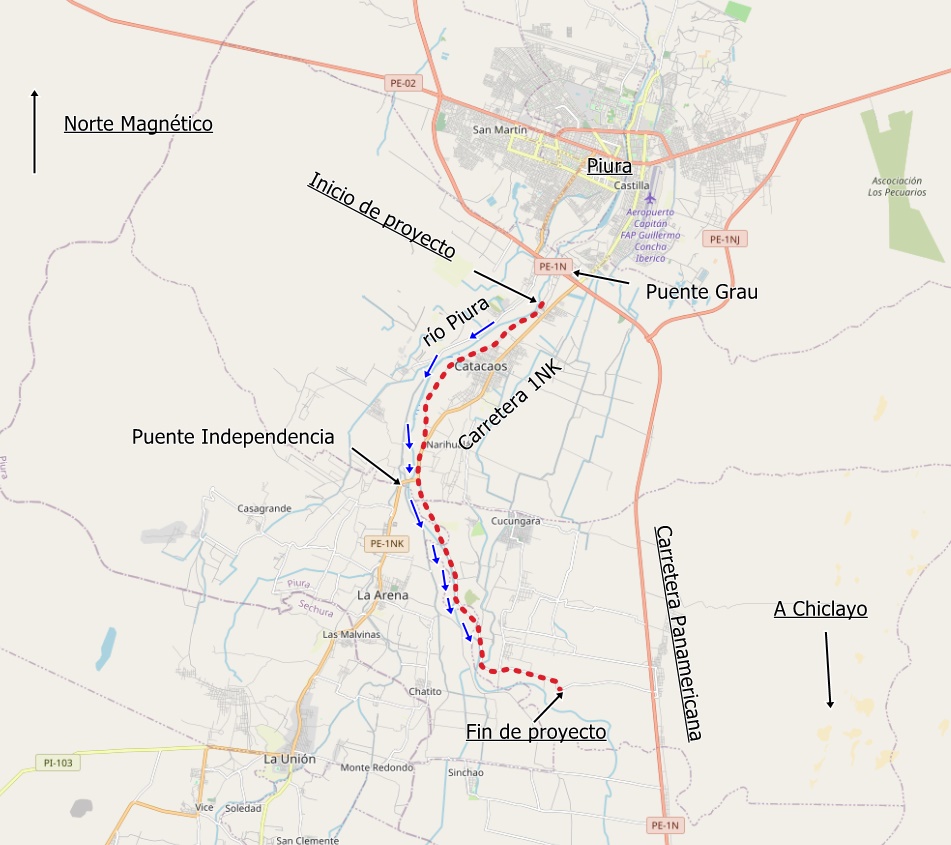   Acceso a la zona norte del Proyecto														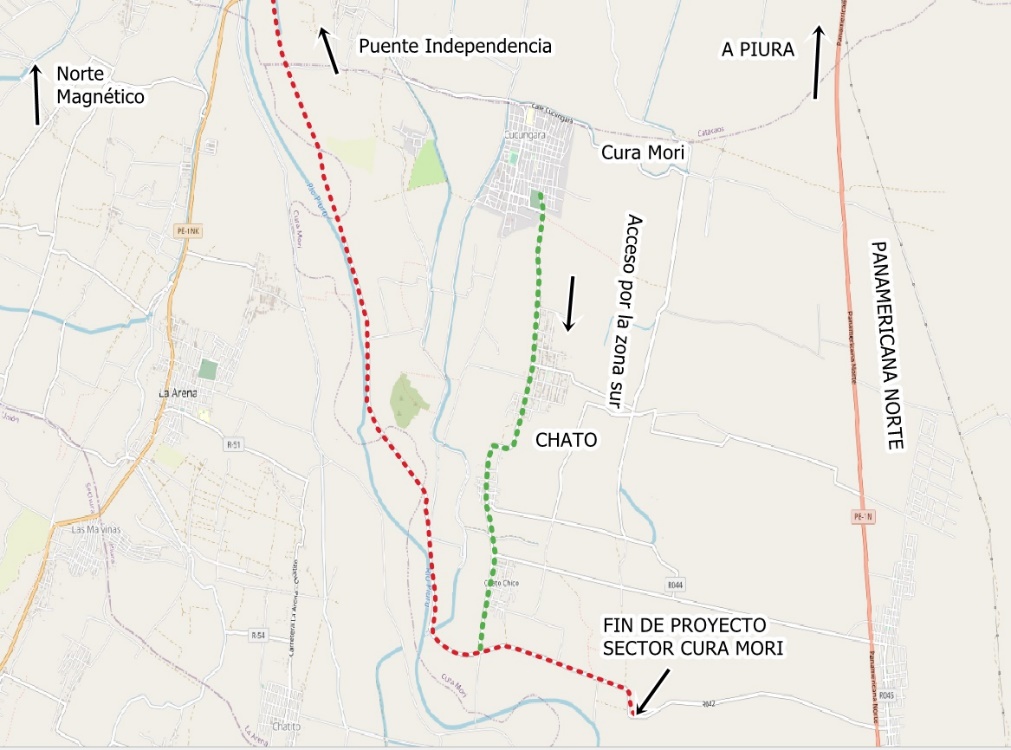 Los mismos que beneficiaran a las habilitaciones del distrito de Cora Mori y MancoraEn este contexto, a fin de prever acontecimientos que amenacen o pongan en riesgo la ejecución de la obra, así como las actividades de intervención social, y de acuerdo a los requerimientos del TDR del proyecto de expediente técnico, se ha previsto la elaboración “CREACION DEL SERVICIO DE PROTECCION ANTE INUNDACIONES DE LA RIBERA DE LA MARGEN IZQUIERDA DEL RIO PIURA EN EL TRAMO MARIATEGUI-JR. ZEPITA. TRAMO RINCONADA, TRAMO NARIHUALA, TRAMOPEDREGAL GRANDE DISTRITO DE CURA MORI, PROVINCIA DE PIURA, DEPARTAMENTO DE PIURA de la propuesta del Plan de Contingencia para la ejecución de obra del proyecto “.OBJETIVOS, ESTRATEGIAS Y CONCEPTOS DEL PLAN DE CONTINGENCIAS.OBJETIVO GENERALImplementar mecanismos de atención y seguimiento a contingencias que se manifiestan al margen del desarrollo normal de la intervención social durante la ejecución de obra. OBJETIVOS ESPECÍFICOSIdentificar los temas de contingencia, sus problemas y escenarios optimistas, pesimistas y posibles.Definir las estrategias de intervención social para mitigar posibles contingencias.ESTRATEGIASLa estrategia social para la intervención social tiene como propósito dar una respuesta a las dificultades o debilidades que se han identificado, a fin de superar o paliar su efecto negativo en el desarrollo del proyecto. Entre ellas se tiene lo siguiente:Mantener una coordinación, comunicación e información permanente con la autoridad local y los dirigentes de mesa de concertación de los Distritos: Cura Mori – Catacaos.Evaluar cada una de las actividades que se ejecutan con acompañamiento técnico social Establecer una relación fluida con la Municipalidad Distrital Cura Mori, Catacaos y los centros poblados para contar con su apoyo cuando éste sea requerido. Reuniones de coordinación, comunicación e información permanente con la autoridad local, los dirigentes de las organizaciones de base y con la población en su conjunto.Se hará uso de los recursos locales disponibles y las modalidades de comunicación empleadas usualmente por la colectividad (por ejemplo: emisiones radiales, material impreso previamente aprobado, etc.).        Se privilegiará la comunicación interpersonal y grupal ya que resultan más efectivas en poblaciones pequeñas y que tienen diversas formas de organización social.     Se promoverá la participación de los líderes vecinales y la población en la implementación de las campañas de información y educación sanitaria.METODOLOGÍA DEL PLAN DE CONTINGENCIAEl proceso metodológico de implementación del Plan de Contingencia implica el establecimiento de los siguientes mecanismos:Identificación de riesgos. – Determinación de la probabilidad de daños a los bienes materiales, a las viviendas, a la economía o a las personas de una población durante la ejecución de las obras, realizada por el Equipo de Intervención Social. Identificación de soluciones. - Determinación de las posibles soluciones a riesgos identificados durante la ejecución de las obras, realizada por el Equipo de Intervención Social.Estrategias. - Procedimiento a seguir ante incidencias surgidas en el proceso de intervención social durante la ejecución de la obra.Documentación del proceso. – Proceso documentario donde se registra la incidencia identificada, así como las propuestas de solución planteadas y el seguimiento realizado.Implementación. – Establecimiento de los procesos de implementación de protocolos ante el surgimiento de contingencias.Seguimiento y Monitoreo. – Establecimiento de procedimientos de acompañamiento de las incidencias registradas hasta su resolución.CONCEPTOS BÁSICOSLa implementación del Plan de Contingencias durante las etapas de ejecución de intervención del proyecto implica tener conocimiento básico del proyecto y el contexto en que se desarrolla:Habilitación Conjunto de viviendas y manzanas identificadas con nombre propio donde se interviene con obras de ingeniería e intervención social.  Expediente técnicoConjunto de documentos de carácter técnico, social y económico que permite la adecuada ejecución de una obra. El cual comprende la memoria descriptiva, especificaciones técnicas, planos de ejecución de obra, metrados, presupuesto de obra, valor referencial, fecha de presupuesto, análisis de precios, calendario de avance de obra valorizado, formulas polinómicas, estudios de suelos, estudio geológico, impacto ambiental, social y liberación de predios y TDR, entre otros. Consorcio ejecutor Empresa ganadora de la licitación Pública para ejecutar la obra del proyecto.Empresa SupervisoraMunicipalidad provincial de PiuraPlan de contingenciaInstrumento de gestión que define los objetivos, estrategias y actividades que orientan el accionar del Equipo de Intervención social para la prevención, reducción, atención y/o rehabilitación de contingencias, permitiendo disminuir o minimizar los daños y pérdidas a población afectada que podrían ocurrir durante la ejecución de la obra de rehabilitación de los pozos Nros. 1,2, 3 y reservorio 1000 del sistema de agua potable.Capacitación.Proceso de enseñanza aprendizaje gestado, desarrollado, presentado y evaluado, de manera tal que se asegure la adquisición duradera y aplicable de capacidades, conocimientos, habilidades y destrezas.Contingencia Evento imprevisto (riesgo, emergencia y/o afectación) que puede ser tanto espontáneo como provocado que es probable que ocurra, pero del cual no se tiene la certeza de que vaya a ocurrir durante la ejecución de la obra de rehabilitación de los pozos Nros. 1,2, 3 y reservorios 1000 del sistema de agua potable.Riesgo Probabilidad de daños a los bienes materiales, a las viviendas, a la economía o a las personas de una población para un periodo específico y área territorial determinada y según su grado de vulnerabilidad, debido a una contingencia ocurrida durante la ejecución de la obra de rehabilitación de los pozos Nros. 1,2, 3 y reservorios 1000 del sistema de agua potable.Vulnerabilidad Grado de debilidad o exposición de una persona o un grupo de personas de una población frente a la ocurrencia de una contingencia. Es la facilidad como una persona o grupo de personas puede ser afectada por una contingencia. Es una condición previa que se manifiesta durante el desastre cuando no se ha invertido lo suficiente en obras o acciones de prevención y mitigación y se ha aceptado un nivel de riesgo altoEmergencia Situación crítica de peligro evidente para los bienes materiales, viviendas, economía o las personas de una población debido a una contingencia ocurrida durante la ejecución de la obra en el área de trabajo.Fenómenos inducidos por la acción humanaEs toda manifestación que se origina en el desarrollo cotidiano de las actividades, tareas productivas (pesquería, minería, agricultura, ganadería, etc.) o industriales (comerciales y/o de fabricación industrial, etc.) realizadas por el ser humano, en la que se encuentran presentes sustancias y/o residuos (biológicos, físicos y químicos) que al ser liberados pueden ser percibidos por los sentidos o por instrumentos científicos de detección.Cuenca Hidrográfica. También denominado cuenca de drenaje, es el territorio drenado por un único sistema de drenaje natural, es decir, que drena sus aguas al mar a través de un único río, o que vierte sus aguas a un único lago endorreicoDesastre. Conjunto de daños y pérdidas en salud, fuentes de sustento, hábitat físico, infraestructura, actividad económica o entorno ambiental, que ocurre a consecuencia del impacto de un peligro o amenaza, cuya intensidad genera graves alteraciones en el funcionamiento de las sociedades, sobrepasando la capacidad de respuesta local para atender eficazmente sus consecuencias, pudiendo ser de origen natural o inducido por la acción humana.Afectación Efecto de afectar bienes materiales, viviendas, economía o a las personas de una población debido a una contingencia ocurrida durante la ejecución de la obra de ampliación y mejoramiento de las redes de agua y alcantarillado y que requiere ser atendida.VulnerabilidadEs la susceptibilidad de la población, la estructura física o las actividades socioeconómicas, de sufrir daños por acción de un peligro o amenaza.Actor Conjunto de personas y/u organizaciones ubicadas en las zonas de intervención que tienen intereses positivos y/o negativos en el desarrollo del proyecto.IncidenciaCaso de contingencia (riesgo, emergencia o afectación) presentado en una población determinada en un periodo determinado.Quejas y/o reclamosProceso por el cual, los beneficiarios, dirigentes y/o autoridades formulan sus quejas y/o reclamos sobre contingencias presentadas durante el desarrollo del proyecto.ProtocoloConjunto de procedimientos y/o pasos que debe seguirse ante una contingencia en el desarrollo de la intervención social del proyecto.Registro de incidencia.Instrumento y/o procedimiento que permite registrar los datos de una incidencia en el cual se describe los grados y niveles de una contingencia, así como las medidas a seguir, los acuerdos pactados y la solución implementadaAtención.Proceso por el cual, el registrador y/o persona encargada atiende y registra un acto manifiesto en la oficina y/o área de trabajo.Seguimiento y monitoreo.Acciones de evaluación de los medios empleados y los resultados conseguidos durante el proceso de atención de una incidencia.MEDIDAS Y CONTINGENCIASLas medidas que contempla implementar el plan de contingencias durante la implementación de actividades de intervención social en el proceso de ejecución de las obras del proyecto “CREACION DEL SERVICIO DE PROTECCION ANTE INUNDACIONES DE LA RIBERA DE LA MARGEN IZQUIERDA DEL RIO PIURA EN EL TRAMO MARIATEGUI-JR. ZEPITA. TRAMO RINCONADA, TRAMO NARIHUALA, TRAMOPEDREGAL GRANDE DISTRITO DE CURA MORI, PROVINCIA DE PIURA, DEPARTAMENTO DE PIURA”. requieren del conocimiento de las habilitaciones beneficiarias, de la identificación de los potenciales problemas que se pueden manifestar en el proceso, así como del conocimiento de los procesos de involucramiento de los actores directos e indirectos de la zona de intervención del proyecto.IDENTIFICACIÓN DE LOS ESCENARIOS DE RIESGO.La elaboración del plan de contingencia, a la par del análisis de contexto global de las zonas de intervención parte por identificar los riesgos que se pueden presentar a lo largo de la ejecución del proyecto.Riesgos generales del proyectoLa ejecución de las obras en los diferentes frentes de trabajo conlleva una serie de riesgos que generan incomodidad a la población beneficiaria de la zona de mejoramiento de los servicios y que podría generar reacciones negativas al desarrollo normal del proyecto. Estos riesgos podrían ser:Deterioro de infraestructura como pistas, veredas, sardineles.Movimiento de tierra y cortes Traslado de equipos y maquinaria a la obraDeterioro de áreas verdes y/o jardines.Cierre de avenidas, calles y/o pasajes peatonales.Cierre de negocios o restricción durante la ejecución de obra.Contaminación lumínica, polvos y aniegos.Deterioro de viviendas.Deterioro vías de acceso Corte de servicios de canales de riego Desaparición de faunas y floraRiesgos en el área de intervenidasEn el área donde se realizarán los trabajos del proyecto, se han identificado las vulnerabilidades y los riesgos específicos con la finalidad de realizar una oportuna intervención ante contingencias. A continuación, se presenta un listado de las vulnerabilidades y de los riesgos identificados.Vulnerabilidades y riesgos en las habilitaciones beneficiarias incluidas en el proyecto.  Fuente: Elaborado por el especialista en conflictos sociales- 2020Sin embargo, vale mencionar que hemos identificado un riesgo, la ausencia de Juntas Directivas activas en las habilitaciones lo cual constituye una limitación para la convocatoria a los talleres de capacitación o reuniones informativas.En ese sentido es necesario tomar en cuenta estas posibles contingencias mencionadas líneas arriba para ser mitigadas implementando las siguientes estrategias:Fuente: Elaborado por el especialista en conflictos sociales- 2020Es importante señalar también que las percepciones y posiciones de los actores con respecto al proyecto son dinámicos y cambian en el transcurso del tiempo es por ello que también en la etapa de ejecución de obra también se tendrá que actualizar el Plan de Contingencia.ANÁLISIS DEL DISCURSONo se identifican discursos de oposición al desarrollo del proyecto. Las poblaciones del distrito de Cura Morí y Catacaos beneficiarias están interesadas en que el proyecto se ejecute el sistema de protección y defensa Ribereña para los pobladores y familias.IDENTIFICACIÓN DEL ESCENARIOEl escenario general se presenta sin mayores problemas, sin embargo, es necesario establecer las categorías de la misma de acuerdo con la realidad, según el reconocimiento e identificación de zonas de riesgo probables.Escenario Optimista.La autoridad local, las organizaciones sociales, los dirigentes de las habilitaciones urbanas beneficiarias de los distritos de Cura Mori, Catacaos y los centros poblados apoyan la ejecución del proyecto sin objeciones o posturas contrarias. No se ven situaciones antagónicas al desarrollo del proyecto.Escenario Pesimista.No se identifican escenarios contrarios a la ejecución del proyecto generados por la población beneficiaria, sin embargo, si se pueden presentar escenarios complicados generados por los sindicatos de construcción civil de las zonas involucradas en el proyecto Escenario Posible. Todos los dirigentes de las comisiones de junta de usuarios, Mesa de Concertación lucha contra la Pobreza, las autoridades locales y la población en su conjunto de las zonas de influencia del proyecto trabajan para la ejecución del proyecto, facilitando toda la información posible. Sin embargo, pueden presentarse reclamos por el desarrollo de las obras que perjudique el normal quehacer de la población de las habilitaciones beneficiarias, que merecen ser atendidas y aclaradas en el proceso.    Matriz de escenarios posibleAsí mismo la implementación de plan de contingencias, una vez definida los actores se define los escenarios posibles y las medidas a tomar. Previo a ella se establecen los procesos de tomas de decisiones del evento manifiesto o de las ocurrencias.Proceso de toma de decisionesCONSIDERACIONES FINALES: MEDIDAS Y CONTINGENCIASIdentificado los problemas potenciales durante el desarrollo del proyecto, se establecen los procesos de intervención frente a acontecimiento que se pueden presentar en el curso del desarrollo de actividades de intervención y de obras generales y secundarias en el sistema de protección y defensa ribereñaPROTOCOLOS ANTE RECLAMOS Y/O QUEJA DE BENEFICIARIOS Si en el proceso de desarrollo de actividades se presentan quejas de usuarios o quejas por algunas actividades se sigue un protocolo.Atender con amabilidad Preguntar el motivo o el asunto del reclamo o quejaRegistrar la queja en formato de atenciónEstablecer si es vinculante o no vinculante con el proyectoPROTOCOLOS ANTE RECLAMOS DE DIRIGENTESSi en el proceso de desarrollo de actividades se presentan quejas de dirigentes o representante de algunas habilitaciones, se sigue un protocolo.Atender con amabilidad Preguntar el motivo o el asunto del reclamo o quejaRegistrar la queja en formato de atenciónEstablecer si es vinculante o no con el proyectoPROTOCOLOS ANTE RECLAMOS DE AUTORIDADESSi en el proceso de desarrollo de actividades se presentan quejas de dirigentes o representante de algunas habilitaciones, se sigue un protocolo.Atender con amabilidad Preguntar el motivo o el asunto del reclamo o quejaRegistrar la queja en formato de atenciónEstablecer si es vinculante o no con el proyectoPROTOCOLOS ANTE PRESENCIA DE SINDICATOSSi en el proceso de desarrollo de actividades se presentan la presencia de organizaciones de sindicato de construcción civil.Atender con amabilidad Preguntar el motivo o el asunto del reclamo o quejaRegistrar la atenciónResponder que no es el área que ve los temas sindicales PROTOCOLOS ANTE ACTIVIDADES NO DESARROLLADASSi en el proceso de desarrollo de actividades planificadas en las habilitaciones beneficiarias no se realiza la actividad convocada sea por la ausencia de población (falta de quorum) se sigue el siguiente protocolo.Comunicarse inmediatamente con el coordinador socialIdentificar o comunicarse con el dirigente y/o lideres representativoDe acuerdo con el cronograma y en los plazos previstos reprogramar la actividad en coordinación con los representantes y/o grupo presenteEstablecer si es vinculante o no con el proyectoOTRAS ESTRATEGIAS DE INTERVENCION SOCIAL AL EJECUTARSE EN LA ETAPA DE OBRA    El Contratista, tiene entre otras estrategias de intervención social lo siguiente:  Informar y sensibilizar a la población acerca del proyecto, los trabajos que se realizarán en las infraestructuras del sistema de protección y defensa ribereña.Informar y sensibilizar sobre los beneficios de la creación del servicio de protección ante inundaciones en la margen izquierda del rio Piura.Sensibilizar a los actores que participan en la ejecución de obras sobre la responsabilidad que se tiene al intervenir el espacio público, socializando las políticas y medidas diseñadas para la adecuada intervención de éste y el respeto a su usoRealizar reuniones periódicas con el Profesional Social y entregar los informes que den cuenta de los avances del Plan de Gestión Social de Obras, donde se evidencie el cumplimiento del mismo, con visto bueno del profesional social en obras de servicio al cliente Municipalidad Provincial de Piura, estos, como parte de los hitos de pago del contrato suscritoPromover la participación activa y organizada de la población a través de la asistencia masiva a talleres.LINEAS ESTRATEGICAS DE LA INTERVENCION SOCIAL EN OBRA DE ACUERDO AL PLAN DE CONTINGENCIA.CRONOGRAMAMATERIALES DE APOYOPRESUPUESTOPLAN DE CONTINGENCIASPRESUPUESTO DE INTERVENCIÓN SOCIAL - EJECUCIÓN DE OBRA. “CREACION DE SERVICIOS DE PROTECCION ANTE INNUNDACIONES DE LA RIBERA DE LA MARGEN IZQUIERDA DEL RIO PIURA EN EL TRAMO MARIATEGUI-JR ZEPITA. TRAMO RINCONADA, TAMO NARIHUALA, TRAMO PEDREGAL CHICO, TRAMOTRAMO PEDREGAL GRANDE, DISTRITO DE CURAMORI, PROVINCIA DE PIURA – REGION PIURA”. Plazo de Ejecución 5 mesesPLAN DE CONTINGENCIASELABORACIÓN DEL EXPEDIENTE TÉCNICO DEL PROYECTO “REHABILITACIÓN DE LA LÍNEA DE ADUCCIÓN DEL SISTEMA DE AGUA POTABLE, CÁMARAS DE BOMBEO DE AGUAS RESIDUALES Y PTAR DE LA LOCALIDAD DE CABO BLANCO, Y CÁMARAS DE BOMBEO DEL SISTEMA DE ALCANTARILLADO DE LA LOCALIDAD EL ALTO, DISTRITO EL ALTO, PROVINCIA TALARA, DEPARTAMENTO PIURA”Jefe de Proyecto:Ing.  Jorge Briones GutiérrezEspecialista en Conflictos SocialesLic. Wilfredo Santiago ValuisCliente:Equipo Especial encargado de la reconstrucción con cambiosPuntoEsteSurEsteSurTRAMO        INICIO        INICIOFINFINMariátegui-Zepita536599.869419022.41535220.919418304.68Rinconada-Narihuala533705.829416204.86533667.849415125.79Pedregal Chico533492.349414485.23533429.889413951.64Pedregal Grande533528.009413089.75533736.819412564.75Santa Rosa-San Ernesto534469.379410896.88534944.539408848.04Chato-1308535872.869407115.18535876.559406316.94Zona Mori538771.579405678.50538990.729405354.90Vulnerabilidades identificadasRiesgos y posibles amenazasVulnerabilidades identificadasRiesgos y posibles amenazasAusencia de organización de la habilitación.Escasa participación porque ya cuentan con servicios.No hay líderes.Escaso o nulo interés de la JD a participar en actividades del proyecto.Interrupción del suministro de agua potable por los trabajos a realizar.Falta culminar el proceso de Saneamiento Físico Legal de los terrenos donde se encuentran ubicadas las infraestructuras.Dificulta la comunicación con la población.Las asistencias a las actividades ejecutadas por intervención social sean nulas no cumpliendo la meta.Reclamo de la población por la interrupción del servicio.Presencia del sindicato de construcción civil, paralización de obras por puesto de trabajo.Grupo de agricultores que vienen realizando cultivos dentro del rio Piura (maíz, alfalfa y otras plantaciones).Grupo InvolucradoRiesgoEstrategia de IntervenciónAusencia de Juntas Directivas activas en las habilitaciones. Escasa convocatoria a los Talleres informativos sobre riegos y desastres Trabajar con Organizaciones Sociales de Base y Organizaciones Civiles (Comedores Populares, Comités, comisión de junta de usuarios   de Vaso de Leche, Comités de Seguridad Ciudadana, mesa de concertación  etc.)ACTIVIDADCRONOGRAMACRONOGRAMACRONOGRAMACRONOGRAMACRONOGRAMAACTIVIDADMES 1MES 2MES 3MES 4MES 5Informar y sensibilizar a la población acerca del proyecto, los trabajos que se realizarán en las infraestructuras del sistema de agua potable.Información de las actividades tanto técnicas como sociales del proyecto.Atención y solución a problemas en obra.Acompañamiento social en Obras.ACTIVIDADMATERIALES DE COMUNICACIÓNInformar y sensibilizar a la población acerca del proyecto, los trabajos que se realizarán en las infraestructuras del sistema de agua potable y alcantarillado.- Díptico - Volantes de inicio de obra- Afiches- Cuñas radiales- Avisos periodísticos- Formato de nota de prensa.Información de las actividades tanto técnicas como sociales del proyecto.- Díptico - Afiches- Cuñas radiales- Avisos periodísticos- Formato de nota de prensa.Atención y solución a problemas en obra.Formato de atención de quejas, incidencias y sugerencias.Acompañamiento social en Obras- Acta de acompañamiento socialDESCRIPCIÓNCANTIDADMESESUNIDADMONTO (S/.)TOTAL (S./)PERSONAL EQUIPO DE INTERVENCIÓN SOCIAL (EIS)PERSONAL EQUIPO DE INTERVENCIÓN SOCIAL (EIS)PERSONAL EQUIPO DE INTERVENCIÓN SOCIAL (EIS)PERSONAL EQUIPO DE INTERVENCIÓN SOCIAL (EIS)PERSONAL EQUIPO DE INTERVENCIÓN SOCIAL (EIS)PERSONAL EQUIPO DE INTERVENCIÓN SOCIAL (EIS)Personal ClavePersonal ClavePersonal ClavePersonal ClavePersonal ClavePersonal ClaveEspecialista en conflictos sociales 15Mes7, 000.0035,000.00Personal de CampoPersonal de CampoPersonal de CampoPersonal de CampoPersonal de CampoPersonal de CampoPromotor de Campo15Mes3,000.0015,000.00Encuestadores (Bachiller o egresados de CC.SS)11Mes1,500.00      1,500.00SUB TOTAL REMUNERACIONES (S/.)SUB TOTAL REMUNERACIONES (S/.)SUB TOTAL REMUNERACIONES (S/.)SUB TOTAL REMUNERACIONES (S/.)SUB TOTAL REMUNERACIONES (S/.)    51,500.00  INFRAESTRUCTURA Y EQUIPAMIENTOINFRAESTRUCTURA Y EQUIPAMIENTOINFRAESTRUCTURA Y EQUIPAMIENTOINFRAESTRUCTURA Y EQUIPAMIENTOINFRAESTRUCTURA Y EQUIPAMIENTOINFRAESTRUCTURA Y EQUIPAMIENTOAlquiler de oficina de operaciones15Mes700.003,500.00Muebles varios (escritorios, pizarra, etc.)11Estimado1,500.001,500.00Servicio de mantenimiento (luz, agua, etc.).15Mes200.001,000.00Equipo video fotográfico - cámara digital15Unidad50250.00Computadoras i515Unidad2501,250.00Proyector Multimedia incluye ecran, sonido.15Unidad2001,000.00Impresora color Formato A3.15Unidad2001,000.00Equipo de sonido (Megáfonos)15Unidad100500.00SUB TOTAL INFRAESTRUCTURA Y EQUIPAMIENTO (S/.)SUB TOTAL INFRAESTRUCTURA Y EQUIPAMIENTO (S/.)SUB TOTAL INFRAESTRUCTURA Y EQUIPAMIENTO (S/.)SUB TOTAL INFRAESTRUCTURA Y EQUIPAMIENTO (S/.)SUB TOTAL INFRAESTRUCTURA Y EQUIPAMIENTO (S/.)10,000.00DESCRIPCIÓNCANTIDADMESESUNIDADMONTO (S/.)TOTAL (S./)MATERIALESMATERIALESMATERIALESMATERIALESMATERIALESMATERIALESMateriales de uso generalMateriales de uso generalMateriales de uso generalMateriales de uso generalMateriales de uso generalMateriales de uso generalFotocopias A4 y/o A315Millar100.00500.00Papel bond (A3 y A4) para informes15Millar60.00300.00Tinta impresora15Mes120.00600.00Útiles de Oficina (Lapiceros, folders, tableros, micas, plumones, cuadernos, etc.)11Mes600.00600.00Formatos diversos: actas, fichas,  citaciones y asistencias.12Millar100.00200.00SUB TOTAL MATERIALESSUB TOTAL MATERIALESSUB TOTAL MATERIALESSUB TOTAL MATERIALESSUB TOTAL MATERIALES2,200.00Indumentaria Personal de Intervención SocialIndumentaria Personal de Intervención SocialIndumentaria Personal de Intervención SocialIndumentaria Personal de Intervención SocialIndumentaria Personal de Intervención SocialIndumentaria Personal de Intervención SocialKit uniformes ( camisas, casaca, chaleco, polo, gorra, botas, casco, lentes, tampones, corta viento).21Unidad300.00600.00TOTALTOTALTOTALTOTALTOTAL64,300